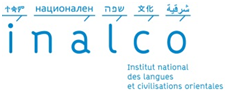 Master 1 spécialité ASIE & PACIFIQUE, langue COREENNEFiche d’inscription pédagogique M1 TRL Traduction littéraire2017-2018N° ETUDIANT : ……………………………………NOM : …………………………………..……………	Prénom : ……………………………….…….E-MAIL : ………………………………………………………………………………………….……….……N° Téléphone fixe………………………………Portable……………………….……………….……Redoublant(e) : oui      non 				Dette : ……….…Date et signature de l’étudiant :Date et signature du directeur de mémoire :Date et signature de l’enseignant responsable de la discipline :*Attention! Formulaire de déclaration obligatoire du sujet de mémoire ou de stage à télécharger, à remplir et à  remettre au secrétariat pédagogique.Téléchargement sur le site Inalco > départements de langue  > rubrique « Informations du département » puis > rubrique « organisation des enseignements »1er SEMESTREUE 1COR4A21 Coréen perfectionnement (6 ects) COR4A11B Technique exposés oraux (3) COR4A12B Littérature coréenne contemporaine (3)UE 2COR4A22 Spécialisation aréale (12 ects) COR4A04A Analyse stylistique de textes (6) COR4A04C Religion, société, migration (6)UE 3TRL4A03 Traduction littéraire  (6 ects)Choisir un séminaireTRL4A03A Théorie traduction littéraire (6)TRL4A03B Lecture critique de traduction (6)UE 41 EC de méthodologie du mémoire ou professionnelle + 1 EC libreOrientation rechercheMéthodologie du mémoire – cours obligatoire pour les étudiants en orientation recherche en fonction de la discipline.Aide à la rédaction du mémoire : ORA, ARL, TRL (au choix)MET4A03B (littérature)AOI4A05B (toutes disciplines)+ 1 EC libre au choix (en concertation avec le directeur de mémoire et responsable de la discipline)Orientation professionnelleSpécialités ORA, TRL, TXLFormation et méthodologie professionnelles – cours obligatoire pour les étudiants en orientation professionnelle :LCS5A06B Méthodologie et aide à l’élaboration du projet professionnel+ 1 EC libre au choix (en concertation avec le directeur de mémoire et responsable de la discipline)2ème SEMESTREUE 1COR4B11 Coréen perfectionnement (6 ects) COR4B11A Etude doc. coréens en sciences sociales  (3) COR4B11B Lexique coréen des domaines scientifiques (3)UE 2COR4B02 Spécialisation aréale (6 ects) COR4B03C Histoire cultur. de la Corée (6)UE 3TRL4B03 Traduction littéraire  (6 ects)TRL4B03A Pratique de la traduction (3)TRL4B03B Les grands textes voyageurs (3)UE 4COR4B04 Méthodologie, outils et ouverture(3 ects)Un séminaire au choix, en concertation avec les responsables du parcours et le directeur de recherche.…………………………………….+ Obligatoire pour tous les étudiants de M1 pour valider l’UE 4 LCS4B04A Identités et frontières Séminaire du quai Branly : 15 et 16 février 2018ETLCS4B04C Module de formation et de sensibilisation sur la question du plagiat organisé par la Bulac – janvier 2018COR4B05 Mini mémoire et dossier (9 ects) TRL4BTR Traduction commentée (9 ects) 